УКРАЇНАПОЧАЇВСЬКА  МІСЬКА  РАДАВОСЬМЕ СКЛИКАННЯДРУГА СЕСІЯРІШЕННЯвід «    » січня  2021 року						ПроєктПро втрату чинності деяких рішеньПочаївської міської радиКеруючись ст.26 Закону України «Про місцеве самоврядування в Україні», Почаївська  міська  рада                                               В И Р І Ш И Л А:Вважати такими, що втратили чинність рішення Почаївської міської ради, а саме: Рішення  Почаївської міської ради № 1170 від 11 листопада 2009 року «Про затвердження Положення про адміністративну комісію при виконавчому комітеті Почаївської міської ради». Рішення Почаївської міської ради № 1874 від 5 грудня 2014 року «Про утворення адміністративної комісії при виконавчому комітеті Почаївської міської ради». Рішення  Почаївської міської ради № 1299 від 4 червня2018 року «Про внесення змін до рішення 44-ї сесії від 05.12.2014 року №1874 « Про утворення адміністративної комісії при виконавчому комітеті Почаївської міської ради». Контроль за виконанням даного рішення покласти на постійну комісію з питань прав людини, законності, депутатської діяльності, етики та регламентуБондар Г.В.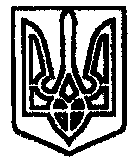 